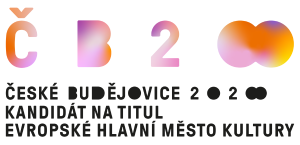 ODBĚRATEL: České Budějovice – Evropské hlavní město kultury, z.ú.                         Nám. Přemysla Otakara II. 1/1                        370 01 České Budějovice                        IČ: 19311052	          DIČ: CZ19311052				MÍSTO DODÁNÍ/VÝKONU: České Budějovice – Evropské hlavní město kultury, z.ú.		                 		Dům U Beránka, Krajinská 225/35		   		370 01 České BudějoviceDODAVATEL:  	Martin Kalenský 
Třebotovice 2486, 370 06 České Budějovice
IČ: 19203292 / není plátce DPH					Platnost objednávky do: 31. 8. 2023					Termín dodání:  31. 8. 2023Formát úhrady: bezhotovostně / na účetPředmět objednávky:								Vyhodnocení a uzavření doprovodného programu kandidatury města České Budějovice na titul Evropské hlavní město kultury 2028 včetně komunikace s partnery v rámci Kraje. Produkční zajištění projektu Hotspot přežití. (O7/23)Příprava a organizace setkání akcí v září 2023. Administrativní práce (kontrola a evidence smluv) zapsaného ústavu.  (08/23)Faktura bude provedena ve 2 částkách 07/23 a 08/23. Předpokládaná cena celkem: 	80 000 KčPředpokládaný počet odpracovaných hodin: 	336									Datum vystavení objednávky: 10. 7. 2023Vystavil: B. GenyPodpis dodavatele: dne 25. 7. 2023………………………………………………………………………